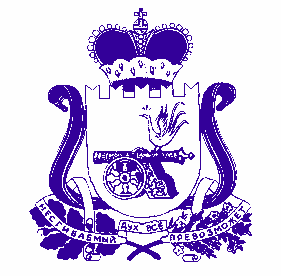 АДМИНИСТРАЦИЯ БУЛГАКОВСКОГО СЕЛЬСКОГО ПОСЕЛЕНИЯДУХОВЩИНСКОГО РАЙОНА СМОЛЕНСКОЙ ОБЛАСТИПОСТАНОВЛЕНИЕот 16.10.2023                                      № 144             В соответствии с Федеральными законами   от 06.10.2003 № 131-ФЗ «Об общих принципах организации местного самоуправления в Российской Федерации», от 27.07.2010 № 210-ФЗ «Об организации предоставления государственных и муниципальных услуг», Администрация Булгаковского сельского поселения Духовщинского района Смоленской областиПОСТАНОВЛЯЕТ:1. Внести в Административный регламент предоставления муниципальной услуги «Присвоение адреса объекту адресации, изменение и аннулирование такого адреса», утвержденный постановлением Администрации Булгаковского сельского поселения Духовщинского района Смоленской области от 19.05.2022 № 47 следующее изменение:      - подраздел 2.6 раздела 2 изложить в следующей редакции:      «2.6. Срок, отведенный Уполномоченного органа для принятия решения о присвоении объекту адресации адреса или аннулировании его адреса, решения об отказе в присвоении объекту адресации адреса или аннулировании его адреса, а также внесения соответствующих сведений об адресе объекта адресации в государственный адресный реестр не должен превышать 6 рабочих дней со дня поступления заявления о предоставлении Услуги.».2. Обнародовать настоящее постановления путем размещения на официальном сайте Администрации Булгаковского сельского поселения Духовщинского района Смоленской области в информационно-телекоммуникационной сети "Интернет" http://bulgakovo.admin-smolensk.ru/. 3. Контроль за исполнением настоящего постановления оставляю за собой.Глава муниципального образованияБулгаковского сельского поселенияДуховщинского района Смоленской области	                              Т.И. Сазанкова  О внесении изменения в Административный регламент предоставления муниципальной услуги «Присвоение адреса объекту адресации, изменение и аннулирование такого адреса» утвержденный постановлением Администрации Булгаковского сельского поселения Духовщинского района Смоленской области от 19.05.2022 № 47     